Kolejna porcja rozrywki dla moich milusińskich. Dzisiaj matematyczna wyliczanka i krzyżówka. Pamiętajcie też o zadaniach na stronie internetowej naszej szkoły – tabela klasa 1 -  2b. Bardzo miło mi się z wami rozmawia. Zachęcam wszystkich moich uczniów do dzielenia się ze mną informacjami : jak mija wam czas w domu, jak sobie radzicie z nauką. Piszcie z pomocą rodziców na pocztę – kowalcykagata@gmail.com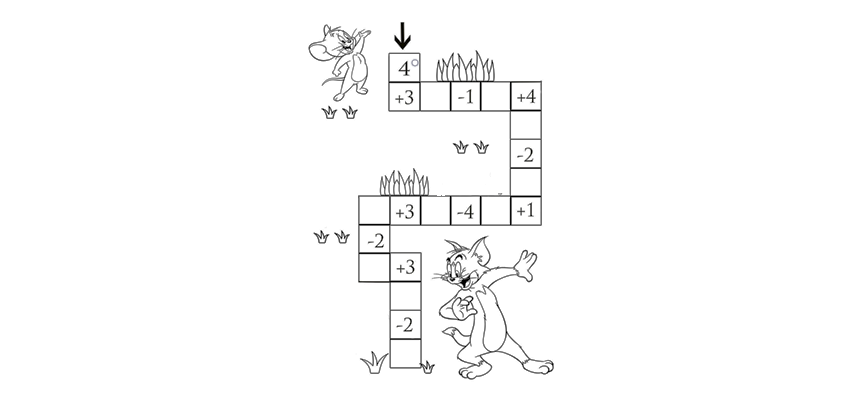 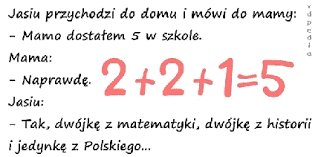 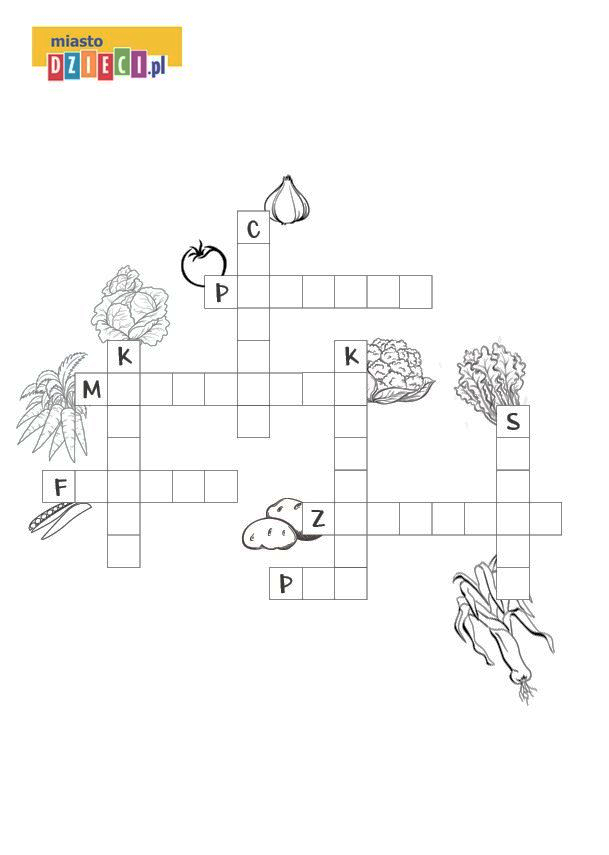 